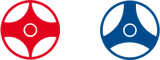 ПОЛОЖЕНИЕО СеминарЕ ПО Рюкю кобудзюцу (бо-дзюцу / тонфа-дзюцу / сай-дзюцу) каратэ Кёкусин-КАНпод руководством шихана Окадзаки ХиротоРязань, 30 июля – 01 августа 2018 годаг. Рязань, 2018 г.1. ЦЕЛИ И ЗАДАЧИСеминар проводится в целях:- развития межкультурных связей России и Японии;- популяризации и развития традиционных боевых искусств Японии в Российской Федерации;- совершенствования мастерства спортсменов, занимающихся изучением техники владения традиционными видами оружия японских боевых искусств. 2. Организаторы семинара- Рязанский государственный университет имени С.А. Есенина;- Российская организация Хосёкай;- Рязанская региональная общественная организация «Федерация Киокусинкай» (представительство Федерации Кёкусин-кан каратэ-до России).3. Инструкторский составРуководитель семинара:- сюсэки сихан Окадзаки Хирото – патриарх школы Мугай-рю иай хёдо, патриарх школы Синто мусо-рю дзёдо Сиокава-ха, обладатель 8-го дана Кёкусин-кан каратэ-до, 8-й дан Сито-рю каратэ-до; 8-й дан Рюкю кобудо и т.д.Старшие инструкторы: - Исидзима Масахидэ – обладатель 6-го дана школы Кёкусин-кан каратэ-до, 4-й дан Рюкю кобудо, 4-й дан иай-до; - Кобаяси Хитоми – многократная чемпионка Японии по ката, чемпионка мира по ката, обладательница мастерских степеней по кэндо, иайдо и дзёдо.4. СРОКИ И МЕСТО ПРОВЕДЕНИЯ СЕМИНАРАСеминар проводится в период с 30 июля по 01 августа 2018 года в городе Рязани. Место проведения мероприятия будет сообщено дополнительно.3. РАСПИСАНИЕ МЕРОПРИЯТИЙ30 июля- 10:00 – 13:00 – техника Рюкю кобудзюцу (бо-дзюцу / тонфа-дзюцу / сай-дзюцу) по программе Кёкусин-кан и каратэ Кёкусин (разбор ката Гэкисай Сё и Сэйэнтин);31 июля- 10:00 – 13:00 – техника Рюкю кобудзюцу (бо-дзюцу / тонфа-дзюцу / сай-дзюцу) по программе Кёкусин-кан и каратэ Кёкусин (разбор ката Гэкисай Сё и Сэйэнтин);01 августа- 10:00 – 13:00 – техника Рюкю кобудзюцу (бо-дзюцу / тонфа-дзюцу / сай-дзюцу) по программе Кёкусин-кан и каратэ Кёкусин (разбор ката Гэкисай Сё и Сэйэнтин);- 13:00 – 14:00 – обед - 16:00 – 18:00 – аттестация по Рюкю кобудзюцу по программе Хосёкай (только для официальных членов организации Хосёкай).В расписании занятий возможны изменения.5.  УСЛОВИЯ ДОПУСКАК участию в семинаре допускаются все желающие, имеющие начальный уровень владения бо, сай, тонфа, каратэ.Участники семинара должны иметь при себе на занятиях по Рюкю кобудзюцу – бо; сай; тонфа, кимоно белого или черного цвета.Наличие собственного оружия обязательно! Организаторы тренировочное оружие не предоставляют!Видеосъёмка запрещается!6. Заявки на участие в семинареПредварительные заявки на участие в семинаре и аттестации направляются по электронной почте: fkk-kan@yandex.ru (копия kybajido@yandex.ru) строго до 10 июня 2018 года (приложение 1). Лица, не приславшие до 10 июня заявку, до семинара не допускаются!Справки по тел.: 8-910-565-28-25; 8-910-578-59-61.7. Размещение участниковРазмещение участников семинара проводится самостоятельно. Организаторы могут оказать помощь в размещении и порекомендовать гостиницы, хостелы и съемные квартиры в городе Рязани.По вопросам размещения по электронной почте: kybajido@yandex.ru, а так же по телефону 8-910-578-59-61.Приложение 1Заявка на участие в семинаре по Рюкю кобудзюцу Кёкусин-кан каратэ-до под руководством шихана Окадзаки ХиротоРязань, 30 июля – 01 августа 2018 года
  *Указывается имеющиеся по тому или иному виду единоборства квалификация**Допуск на экзамены по дисциплинам, входящим в Хосёкай только с письменного разрешения сибутё и только для официальных членов организации Хосёкай.№Ф.И.О. участникаФ.И.О. участника на латинице(как в загранпаспорте)Дата рожденияКвалификация(кю / дан)*Участие в экзаменах**Необходимость в бронировании гостиницы (пожелания по проживанию)